	（自然流產的胎兒名字）	天主教土葬禮於柴灣天主教聖十字架墳場小聖堂 (或其他聖堂) 舉行逾越聖祭後，親友前往「天使花園」參加(胎兒的名字)的土葬禮，已抵步的親友在等候期間可重覆詠唱泰澤短誦【讚美我上主】: 「讚美我上主、並歌頌祂的名。 讚美我上主，祂復活我生命。」致候主禮：各位親友，天主把（胎兒名字）帶到世上。他的生命在母胎中開始，雖然短暫，但他在天上的生命並不因肉體的死亡而歸於泯滅，因為天主已把他接到天上永生的居所。讀經恭讀聖若望福音 6:39主禮：耶穌說：「這是我父的旨意，凡他交給我的，叫我連一個也不失落，而且在末日要使他復活。」  --上主的話。眾     : 基督，我們讚美你。下葬祈禱主禮：（胎兒名字）的遺體將在這裏安眠，直到基督使眾人復活的日子，到時，我們將在主內重逢。（主禮向靈柩灑聖水）主禮：仁慈的救主耶穌，我們把（胎兒名字）交託在你手中，他是你羊棧的小羊。願他此刻在天上繼續蒙你牧養，與諸聖一起永遠跟隨你。你和聖父及聖神，是唯一天主，永享光榮，至於無窮世之世。　眾：亞孟。禱詞主禮：各位親友，讓我們全心信賴天主，因為他是人類的希望和安慰，他藉著耶穌基督邀請我們進入他永生的樂園。　領：天主已為（胎兒名字）預備了天上永生的居所，願他在天主的愛內得享平安。上主，我們信賴你。　眾：上主，請俯聽我們。　領：願天主賜給（胎兒名字）的父母和家人力量，使他們信賴天主的許諾，並承行他的旨意。上主，我們信賴你。　眾：上主，請俯聽我們。　領：天主愛了我們，願我們也能彼此相愛，彼此扶持，共同背負十字架。上主，我們信賴你。　眾：上主，請俯聽我們。主禮：讓我們把（胎兒名字）交託給天主，並以救主耶穌教導我們的祈禱，與亡者一起祈求：全體：我們的天父，願你的名受顯揚；願你的國來臨；願你的旨意奉行在人間，如同在天上。求你今天賞給我們日用的食糧；求你寬恕我們的罪過，如同我們寬恕別人一樣；不要讓我們陷於誘惑，但救我們免於凶惡。主禮：主基督，你是羊群的善牧，（胎兒名字）已進入你的國度，在你的慈愛中安眠。求你開解和安慰眾人，幫助我們全心信賴你，並在你內找到新的希望。你和聖父及聖神，是唯一天主，永生永王。　眾：亞孟。祝禱（主禮伸手祝福眾人）主禮：至慈悲的天主，你上智的安排遠超過我們的理解。求你垂顧（胎兒名字）的家人和親友，使他們都能信賴你；並求你常常陪伴他們，使他們以信心和勇氣面對生活的一切挑戰，因為你是他們的依靠和助佑。因主耶穌基督之名，求你俯聽我們的祈禱。　眾：亞孟。（主禮可向靈柩劃十字）主禮：上主，求你賜給（胎兒名字）永遠的安息。　眾：並以你的永光照耀他。主禮：願諸聖迎接他到天主台前，與諸信者一起，永享安息。　眾：亞孟。在胎兒靈柩下葬期間，親友可重覆詠唱聖母經 (頌恩 8): 萬福！瑪利亞，滿被聖寵者，主與妳相偕，主與妳相偕 ! 萬福！瑪利亞，滿被聖寵者，主與妳相偕，主與妳相偕 ! 女子之中唯妳堪受讚美，也堪受讚頌，妳聖胎之子主耶穌。 萬福！瑪利亞，天主之母、萬福！瑪利亞，天主之母， 為我等罪人祈禱，此刻，並於我等死候 。阿孟 !萬福！瑪利亞，天主之母，為我等祈求，為我等祈 !親友可遂一上前在胎兒墓碑上獻上鮮花後安靜離去。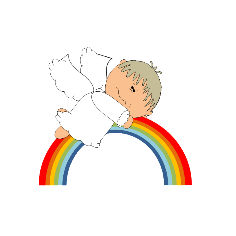 教區婚姻與家庭牧民委員會製作2019年11月版